9	рассмотреть и утвердить Отчет Директора Бюро радиосвязи в соответствии со Статьей 7 Конвенции:9.2	о наличии любых трудностей или противоречий, встречающихся при применении Регламента радиосвязи; иЧасть 6 – Раздел 3.2.4.2 Отчета Директора БРВведениеНастоящий Дополнительный документ представляет собой общее предложение европейских стран в отношении раздела 3.2.4.2 Отчета Директора Бюро радиосвязи в соответствии с пунктом 9.2 повестки дня ВКР-19. Раздел касается возможности ввести положение о напоминании в случае получения согласия на определенный период времени.Положения §§ 4.1.13 и 4.2.17 Приложений 30 и 30A к РР предусматривают возможность для администраций получить согласие затронутой администрации на определенный период времени. После истечения периода действия такого соглашения, рассматриваемое(ые) частотное(ые) присвоение(я), внесенное(ые) в Список для Районов 1 и 3 или План Района 2, должно быть аннулировано, если только такое соглашение не будет продлено. Соответствующая запись в Международном справочном регистре частот (МСРЧ) будет удалена.В целях оказания соответствующим администрациям поддержки в сохранении их частотных присвоений в Списке для Районов 1 и 3 или в Плане Района 2, а также в МСРЧ, предлагается добавить обязательство Бюро по направлению напоминания администрациям, заинтересованным во временном соглашении о координации, срок действия которого подходит к концу.ПредложенияПРИЛОЖЕНИЕ 30  (Пересм. ВКР-15)Положения для всех служб и связанные с ними Планы и Список1
для радиовещательной спутниковой службы в полосах частот 
11,7–12,2 ГГц (в Районе 3), 11,7–12,5 ГГц (в Районе 1) 
и 12,2–12,7 ГГц (в Районе 2)     (ВКР-03)СТАТЬЯ  4     (ПЕРЕСМ. ВКР-15)Процедуры внесения изменений в План для Района 2 или 
использования дополнительных присвоений в Районах 1 и 334.1	Положения, применяемые в отношении Районов 1 и 3MOD	EUR/16A22A6/14.1.13	В соответствии с настоящей Статьей согласие затронутых администраций может быть также получено на определенный период времени. Когда этот конкретный период действия соглашения относительно того или иного присвоения в Списке истекает, рассматриваемое присвоение должно сохраняться в Списке до конца периода, указанного в § 4.1.3, выше. После этой даты данное присвоение будет аннулировано, если только соглашение между затронутыми администрациями не будет продлено.     (ВКР-)Основания:	В целях напоминания администрациям, заинтересованным во временном соглашении, о последствии, которое наступает в случае, если соглашение не продлено заблаговременно, предлагается предусмотреть обязательство Бюро по направлению напоминания заинтересованной администрации за шесть месяцев до даты истечения срока действия такого соглашения.4.2	Положения, применяемые в отношении Района 2MOD	EUR/16A22A6/24.2.17	В соответствии с настоящей Статьей согласие затронутых администраций может быть также получено на определенный период времени. Когда этот конкретный период действия соглашения относительно того или иного присвоения в Плане истекает, рассматриваемое присвоение должно сохраняться в Плане до конца периода, указанного в § 4.2.6, выше. После этой даты данное присвоение в Плане будет аннулировано, если только соглашение между затронутыми администрациями не будет возобновлено.     (ВКР-)Основания:	В целях напоминания администрациям, заинтересованным во временном соглашении, о последствии, которое наступает в случае, если соглашение не продлено заблаговременно, предлагается предусмотреть обязательство Бюро по направлению напоминания заинтересованной администрации за шесть месяцев до даты истечения срока действия такого соглашения.ПРИЛОЖЕНИЕ 30A  (ПЕРЕСМ. ВКР-15)*Положения и связанные с ними Планы и Список1 для фидерных линий 
радиовещательной спутниковой службы (11,7–12,5 ГГц в Районе 1, 
12,2–12,7 ГГц в Районе 2 и 11,7–12,2 ГГц в Районе 3) 
в полосах частот 14,5–14,8 ГГц2 и 17,3–18,1 ГГц в Районах 1 и 3
и 17,3–17,8 ГГц в Районе 2     (ВКР-03)СТАТЬЯ  4     (Пересм. ВКР-15)Процедуры внесения изменений в План для фидерных линий 
Района 2 или в присвоения для дополнительного 
использования в Районах 1 и 34.1	Положения, применимые к Районам 1 и 3MOD	EUR/16A22A6/34.1.13	В соответствии с настоящей Статьей согласие затронутых администраций может быть также получено на определенный период времени. Когда этот конкретный период действия соглашения относительно того или иного присвоения в Списке истекает, рассматриваемое присвоение должно сохраняться в Списке до конца периода, указанного в § 4.1.3, выше. После этой даты данное присвоение будет аннулировано, если только соглашение между затронутыми администрациями не будет возобновлено.     (ВКР-)Основания:	В целях напоминания администрациям, заинтересованным во временном соглашении, о последствии, которое наступает в случае, если соглашение не продлено заблаговременно, предлагается предусмотреть обязательство Бюро по направлению напоминания заинтересованной администрации за шесть месяцев до даты истечения срока действия такого соглашения.4.2	Положения, применимые в отношении Района 2MOD	EUR/16A22A6/44.2.17	В соответствии с настоящей Статьей согласие затронутых администраций может быть также получено на определенный период времени. Когда этот конкретный период действия соглашения относительно того или иного присвоения в Плане истекает, рассматриваемое присвоение должно сохраняться в Плане до конца периода, указанного в § 4.2.6, выше. После этой даты данное присвоение в Плане будет аннулировано, если только соглашение между затронутыми администрациями не будет возобновлено.     (ВКР-)Основания:	В целях напоминания администрациям, заинтересованным во временном соглашении, о последствии, которое наступает в случае, если соглашение не продлено заблаговременно, предлагается предусмотреть обязательство Бюро по направлению напоминания заинтересованной администрации за шесть месяцев до даты истечения срока действия такого соглашения.______________Всемирная конференция радиосвязи (ВКР-19)
Шарм-эль-Шейх, Египет, 28 октября – 22 ноября 2019 года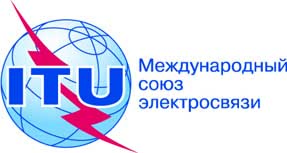 ПЛЕНАРНОЕ ЗАСЕДАНИЕДополнительный документ 6
к Документу 16(Add.22)-R7 октября 2019 годаОригинал: английскийОбщие предложения европейских странОбщие предложения европейских странПредложения для работы конференцииПредложения для работы конференцииПункт 9.2 повестки дняПункт 9.2 повестки дня